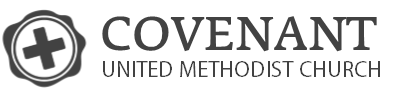 Hope Has a Name			  			                                   Week of December 20“Light”								                                                   Rev. Kyle GatlinDarkness and Light(John 1:1-5)  In the beginning was the Word, and the Word was with God, and the Word was God. 
2 He was with God in the beginning. 3 Through him all things were made; without him nothing was made that has been made. 4 In him was life, and that life was the light of all mankind. 5 The light shines in the darkness, and the darkness has not overcome it.Jesus is the Light(Luke 1:79)… to shine on those living in darkness and in the shadow of death, to guide our feet into the path of peace. (Luke 2:9)  An angel of the Lord appeared to them, and the glory of the Lord shone around them, and they were terrified.(Luke 2:27b- 32)  When the parents brought in the child Jesus to do for him what the custom of the Law required, 28 Simeon took him in his arms and praised God, saying: 29 “Sovereign Lord, as you have promised, you may now dismiss your servant in peace.30 For my eyes have seen your salvation, 31 which you have prepared in the sight of all nations: 32 a light for revelation to the Gentiles, and the glory of your people Israel.”Christmas is the celebration of light breaking through our darkness(Proverbs 4:19)  But the way of the wicked is like deep darkness; they do not know what makes them stumble.(Isaiah 9:2)  The people walking in darkness have seen a great light; on those living in the land of deep darkness a light has dawned.Jesus pushes back the darkness(John 8:12)  When Jesus spoke again to the people, he said, “I am the light of the world. Whoever follows me will never walk in darkness, but will have the light of life.”(1 Peter 2:9)  But you are a chosen people, a royal priesthood, a holy nation, God’s special possession, that you may declare the praises of him who called you out of darkness into his wonderful light.You are the light of the world(Ephesians 5:8-11)  For you were once darkness, but now you are light in the Lord. Live as children of light 9 (for the fruit of the light consists in all goodness, righteousness and truth) 10 and find out what pleases the Lord. 11 Have nothing to do with the fruitless deeds of darkness, but rather expose them. All scriptures are NIV